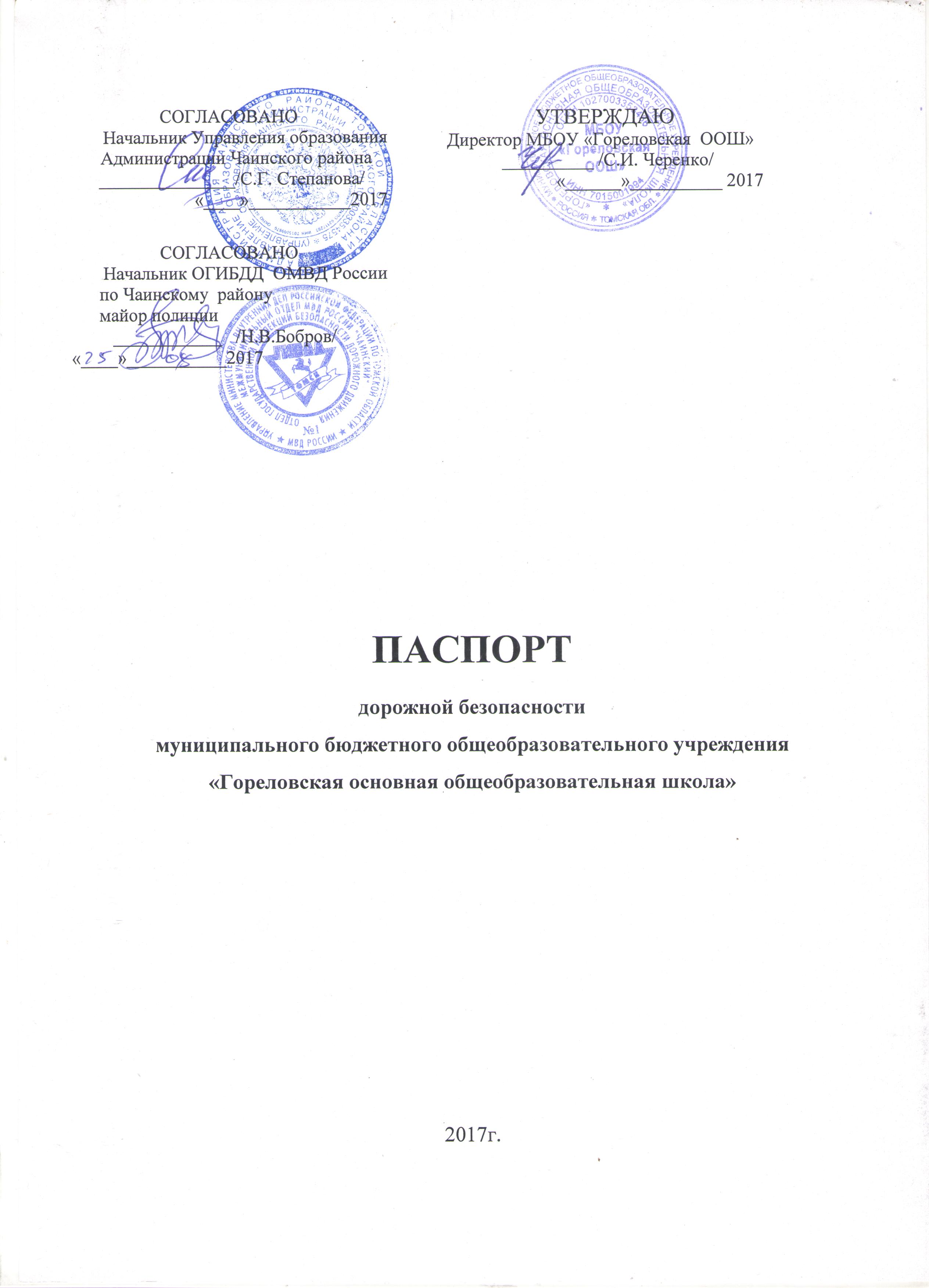 Общие сведения Мунципальное бюджетное общеобразовательное учреждение «Гореловская основная общеобразовательная школа»Чаинского района Томской областиЮридический адрес: 636406, Томская область, Чаинский район,      с. Гореловка, ул. Школьная, д. 2, строение 1Фактический адрес: 636406, Томская область, Чаинский район,                    с. Гореловка, ул. Школьная, д. 2, строение 1Руководители образовательного учреждения:Директор (руководитель) Черенко Светлана Ивановна     8(38 257) 3 40 21	(фамилия, имя, отчество) 	 (телефон)Заместитель директорапо учебно-воспитательной работе    Кравченко Клавдия Ивановна                                                                                                                                                                                                                                                                         (                                                                                                                                                   ( фамилия, имя, отчество )             8(38 257) 3 40 21                                                                                                                                                                                                                                                                                                                                (телефон) Ответственные работники  муниципального органа образования                                         Зам.начальника Управления                                                   образования Администрации                                                  Чаинского района по хоз.части                  Кондаков А.В.	           (должность)                                                                 (фамилия, инициалы)                                                                                                         2-13-94                                                                                                                                                                                                                           (телефон)  Ответственные отГосавтоинспекции       Инспектор по ИАЗ                                             ОГИБДД ОМВД России                                              по Чаинскому району                                               старший лейтенант полиции                              Савельева К.А.                                                                                        ______________________                                             ______________________                                              ______________________                                               ______________________                            _________________                                                                                                                                    (фамилия, имя, отчество)Ответственные работники за мероприятия по профилактикедетского травматизма            __учитель ОБЖ                 ___Григорьев А.М.__	           (должность)                                                     (фамилия, имя, отчество)                                                                                   8 (38 257) 3 40 21                                                                                                                                                                         (телефон)Руководитель или ответственный работник дорожно-эксплуатационнойорганизации, осуществляющейсодержание улично-дорожной
 сети (УДС)                                       Бессмертных В.Н.   8(38 257) 3 52 35                                                                                                                                           (фамилия,  имя, отчество)                                        (телефон)Руководитель или ответственный работник дорожно-эксплуатационнойорганизации, осуществляющейсодержание технических средств
организации дорожного
движения (ТСОДД)*                           Бессмертных В.Н.  8(38 257) 3 52 35                                                                                                                                           (фамилия,  имя, отчество)                                        (телефон)Количество учащихся  _____32____________________________________Наличие уголка по БДД         _ имеется, кабинет ОБЖ ________________                                                                         (если имеется, указать место расположения)Наличие класса по БДД ______ имеется, кабинет ОБЖ ___                                                                         (если имеется, указать место расположения)Наличие автогородка (площадки) по БДД  не имеется______Наличие автобуса в образовательном учреждении  ___имеется___________                                                                                                (при наличии автобуса)Владелец автобуса  __МБОУ «Гореловская ООШ»____________________                                                                 (образовательное учреждение, муниципальное образование и др.)Время занятий в образовательном учреждении:1-ая смена  9.00____ – __15.00__ (период)2-ая смена: __________ – ___________ (период)внеклассные занятия: _18.00_ – 21.00_ (период)Телефоны оперативных служб:                                       Пожарная часть 01 (3-53-44)                                       Полиция 02 (2-25-04)                                      Скорая помощь 03 (3-51-03)СодержаниеПлан-схемы образовательного учреждения.1.  Район расположения МБОУ «Гореловская ООШ» и пути движения транспортных средств и детей (обучающихся, воспитанников).2. Организация дорожного движения в непосредственной близости от МБОУ «Гореловская ООШ» с размещением соответствующих технических средств организации дорожного движения , маршруты движения детей и расположение парковочных мест.3. Маршруты движения организованных групп детей от МБОУ «Гореловская ООШ» к стадиону, Дому культуры.4. Пути движения транспортных средств к местам разгрузки/погрузки и рекомендуемые безопасные пути передвижения детей по территории МБОУ «Гореловская.II. Информация об обеспечении безопасности перевозок детей специальным транспортным средством (автобусом).1. Общие сведения.2. Маршрут  движения автобуса до образовательного учреждения.3. Безопасное расположение остановки автобуса у МБОУ «Гореловская ООШ».III. Приложения     1.План – схема пути движения транспортных средств и детей (обучающихся, воспитанников) при движении  дорожных ремонтно- строительных работ вблизи МБОУ «Гореловская ООШ»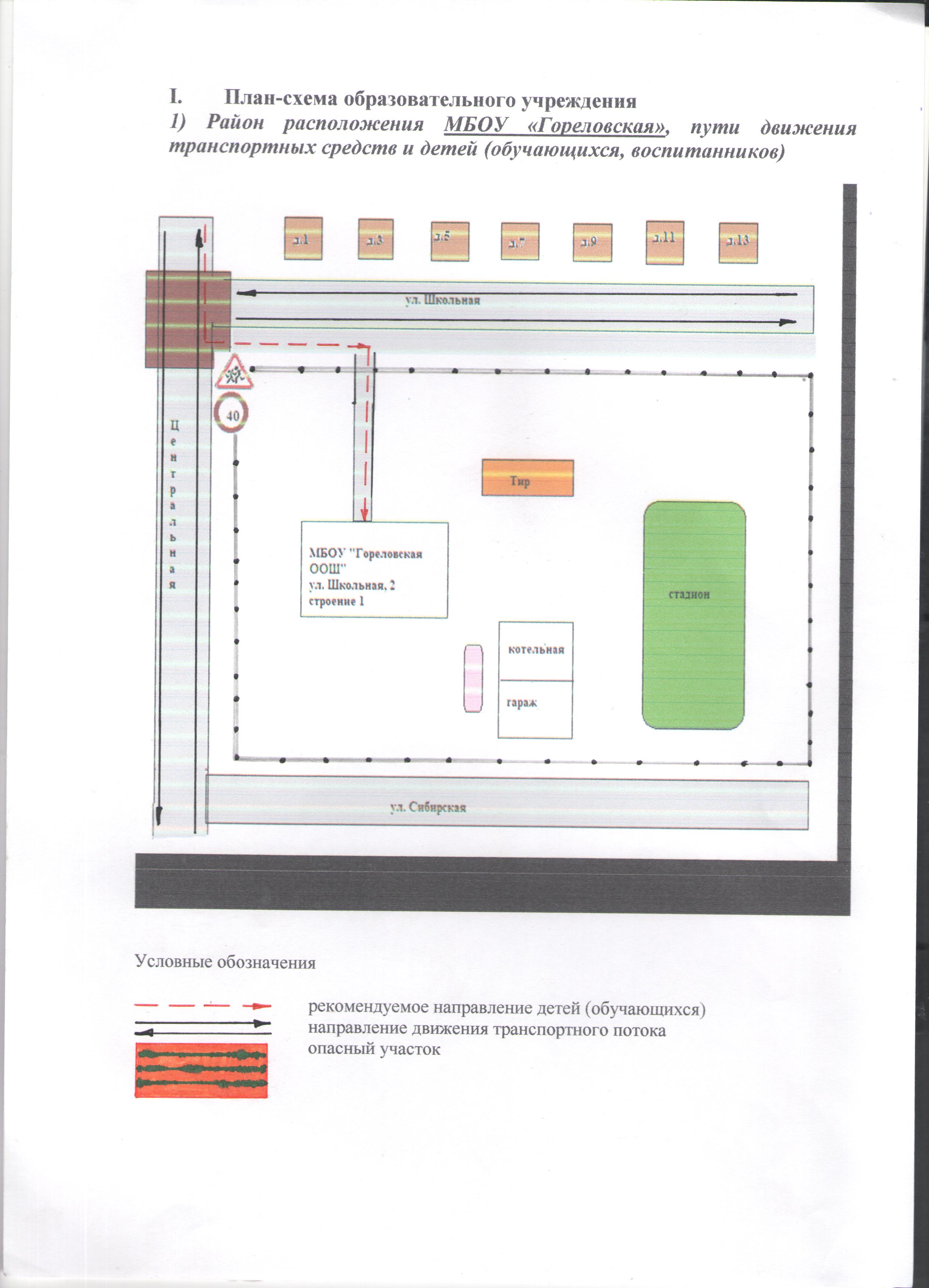 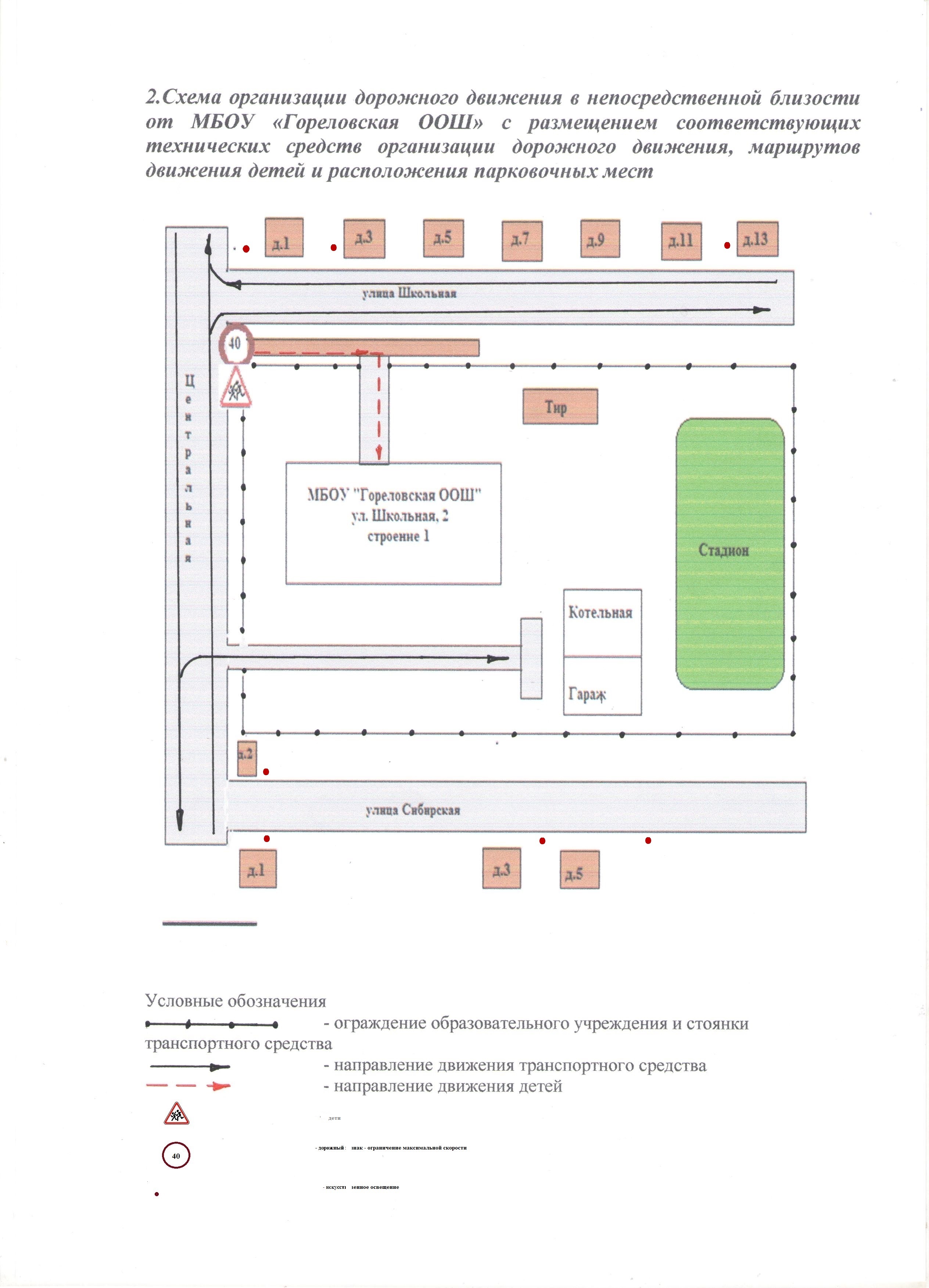 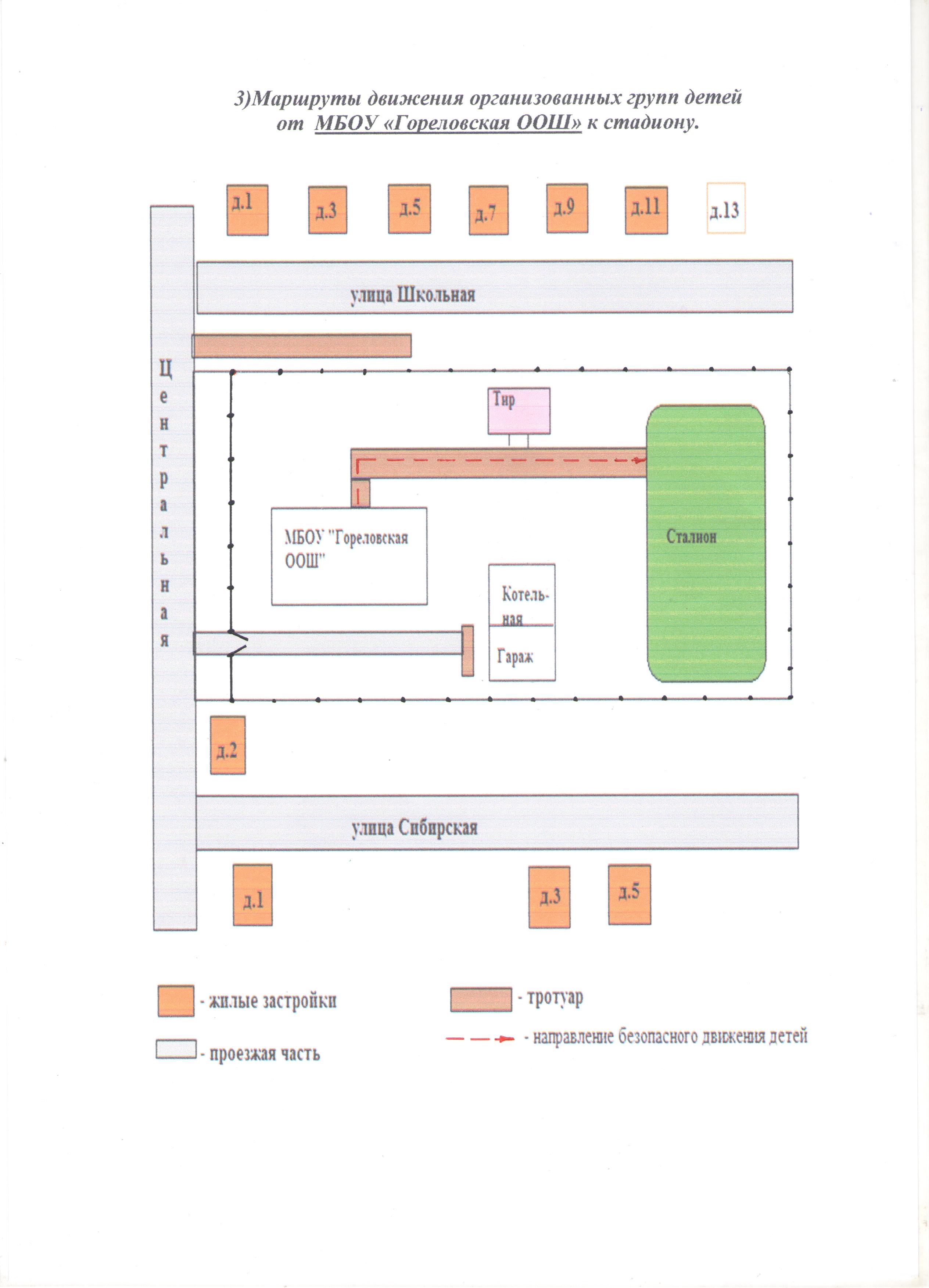 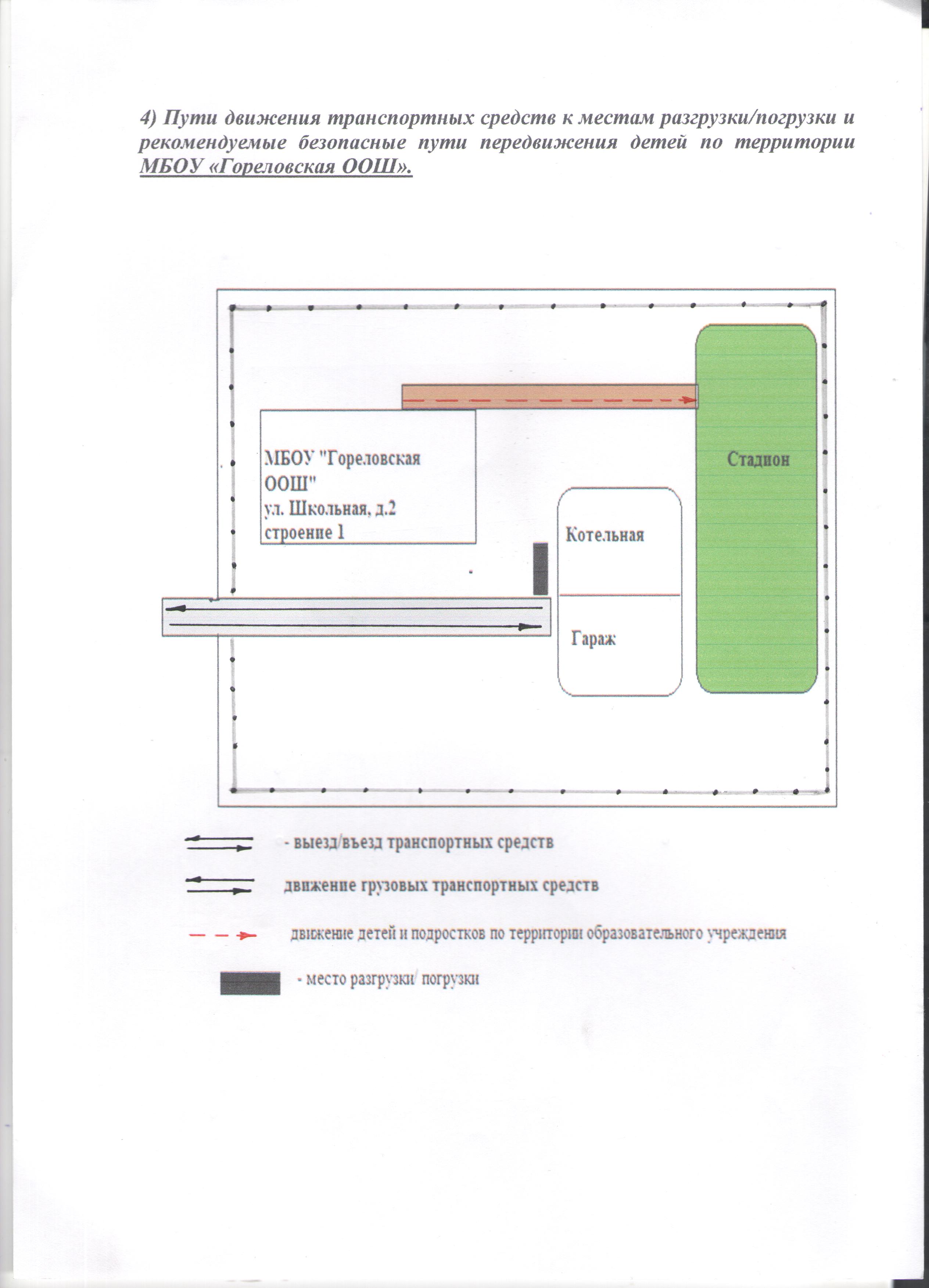 II. Информация об обеспечении безопасности перевозок детей специальным транспортным средством (автобусом).(при наличии автобуса(ов))Общие сведенияМарка ___ГАЗ_________________________________________________Модель __322121_________________________________________________Государственный регистрационный знак  Е294ТК70__________________Год выпуска _2013____________ Количество мест в автобусе __11_______Соответствие конструкции требованиям, предъявляемым к школьным автобусам ___соответствует_________________________________________1. Сведения о водителе(ях) автобуса(сов)2. Организационно-техническое обеспечение1) Лицо, ответственное, за обеспечение безопасности дорожного движения (ФИО): Григорьев Александр Михайлович назначено 01.06.2016 , прошло аттестацию  май  2016 г.2) Организация проведения предрейсового и послерейсового  медицинского осмотра водителя:осуществляет _Галяткина Вера Александровна                                                                (Ф.И.О. специалиста)на основании _договора о предрейсовом осмотре №_22____от  28.01.2017г.действительного до 31.12.2017г.3) Организация проведения предрейсового технического осмотра транспортного средства:осуществляет Григорьев Александр Михайлович                                                    (Ф.И.О. специалиста)на основании договора №1 от 01.06.2016 г. действительного  бессрочное.                                                                               4) Дата очередного технического осмотра _04.10. 2017г.                                    5) Место стоянки автобуса в нерабочее время _гараж школымеры, исключающие несанкционированное использование приняты3. Сведения о владельце автобусаЮридический адрес владельца: _636406, Томская область, Чаинский район, с. Гореловка, д. 2, строение 1Фактический адрес владельца: _636406, Томская область, Чаинский район, с. Гореловка, ул. Школьная, д. 2, строение 1Телефон ответственного лица __8 (38 257) 3 40 21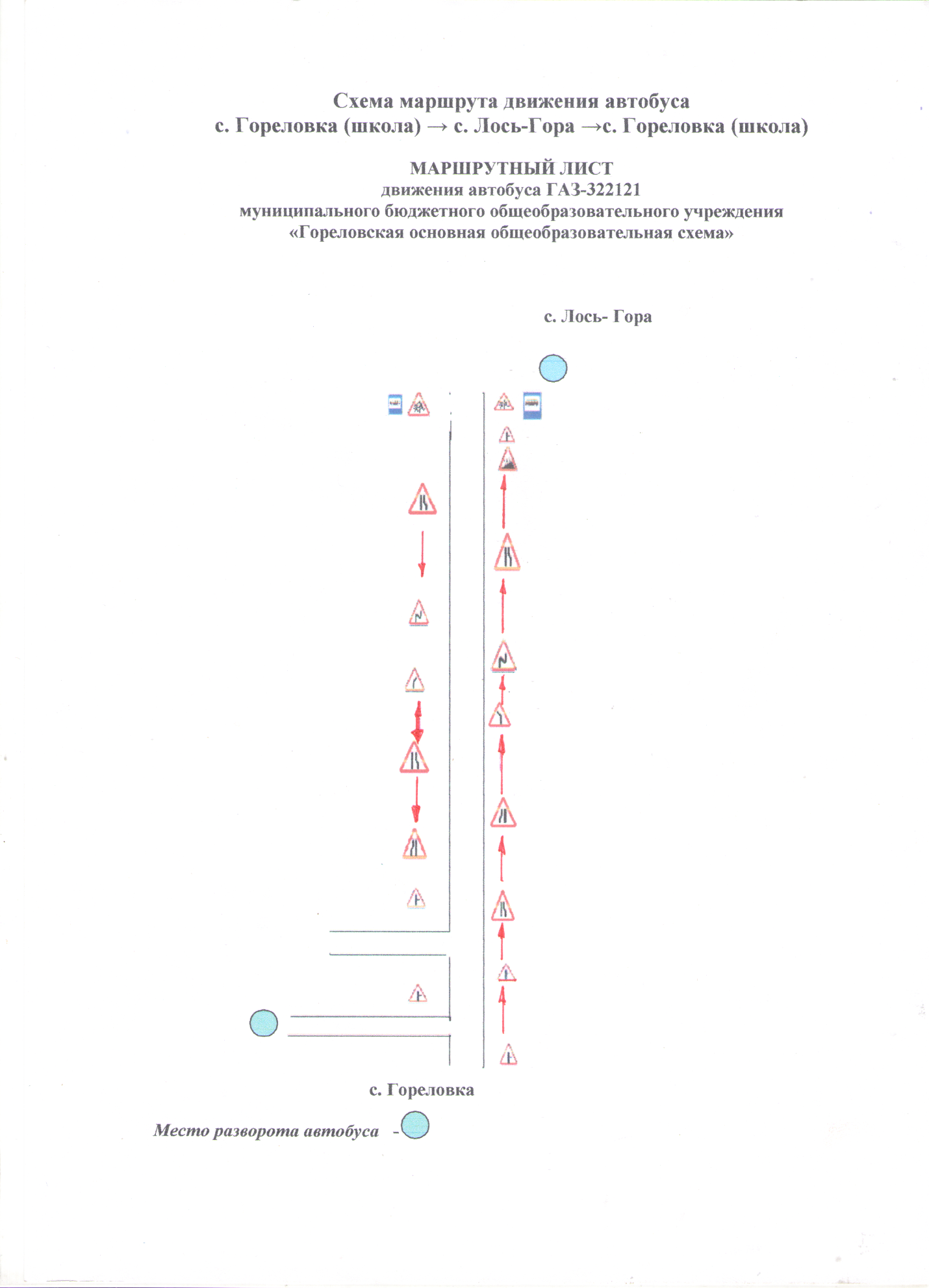 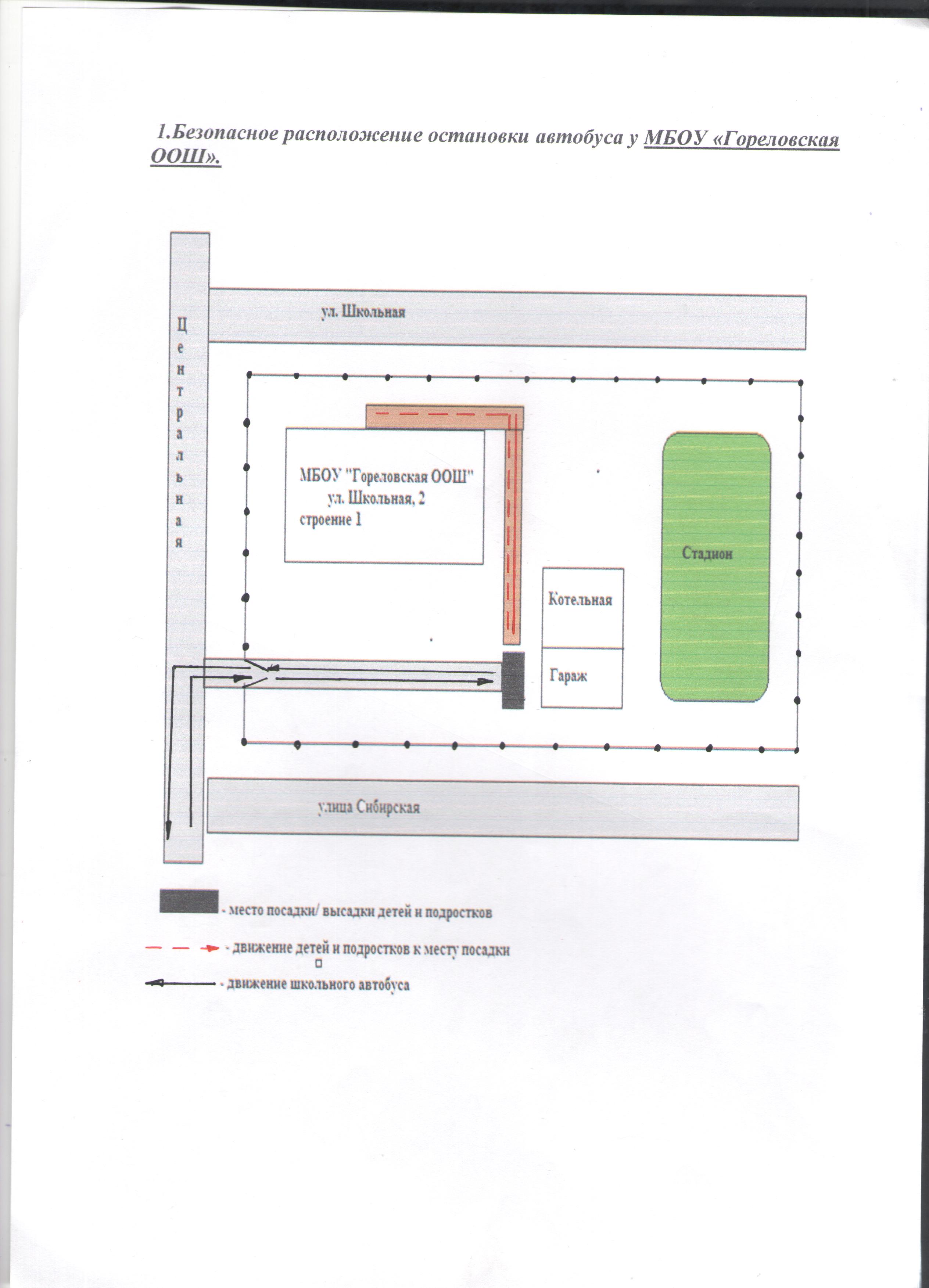 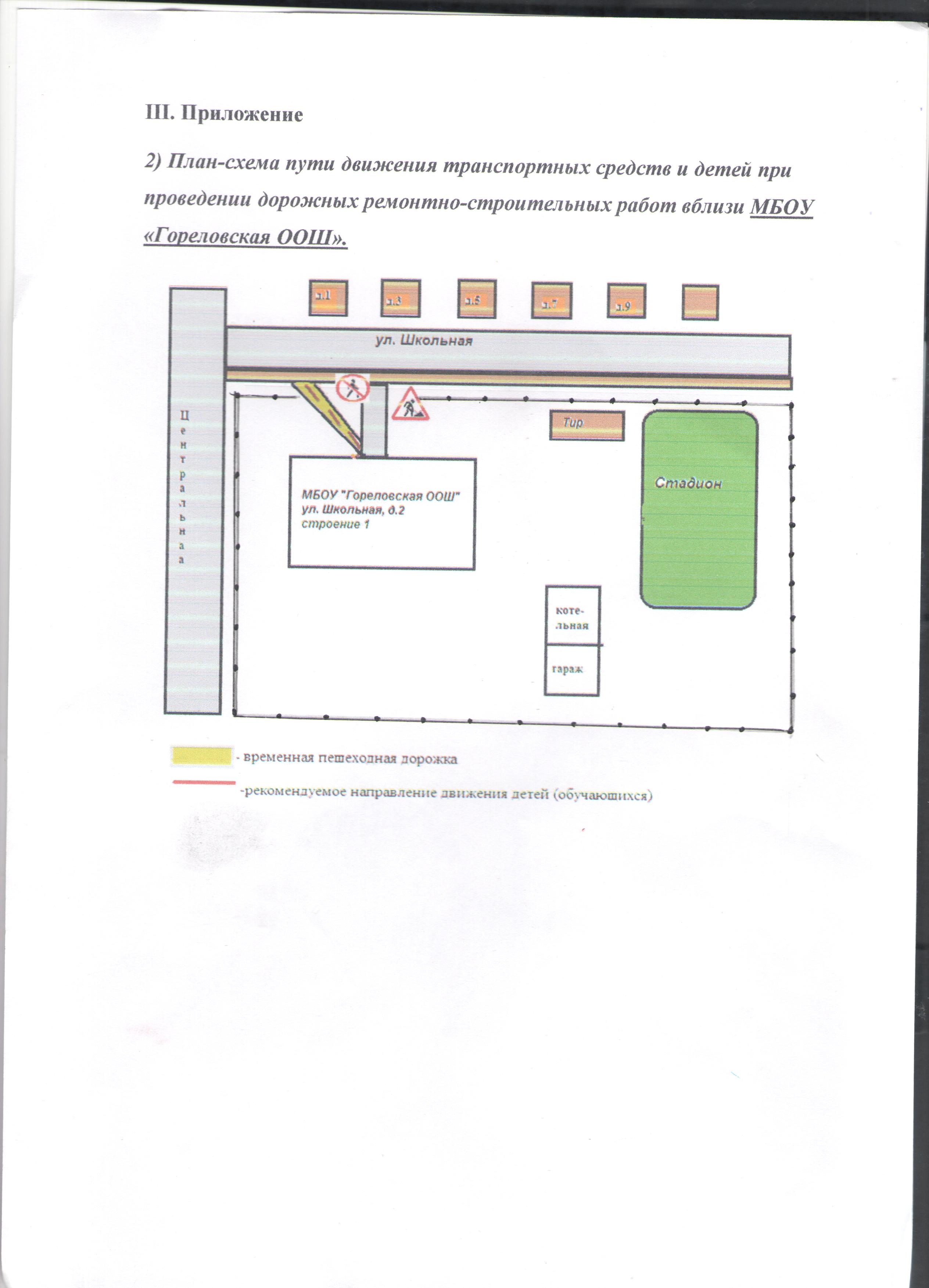 Фамилия, имя, отчествоДата принятия на работуСтаж вожде-ния ТС кате-гории D Дата пред- стоящего медицин-ского осмотраПериод проведения стажировкиСроки повыше-ние ква- лификацииДопущен- ные нару- шения ПДДЮдаков Сергей Петрович06.09.20103314.12.2017г.-Апрель 2018 г.нет